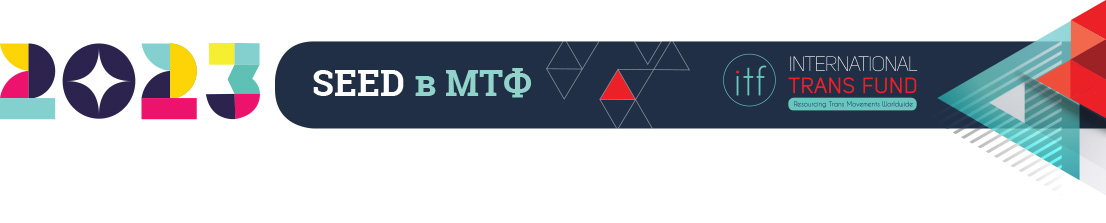 Форма заявкина грант SEED в МТФМеждународный транс-фонд (МТФ) с радостью объявляет о начале 7-го грантового цикла. Мы ждём заявок на гранты суммой от $10,000 до $25,000 USD от организаций, которые возглавляют транс-люди, с годовым бюджетом не выше 100 тыс. долларов, из любого региона мира. Крайний срок подачи заявок — 12 декабря 2022 года, 17:00 по нью-йоркскому времени (Eastern Time).Эта форма предназначена для заявок на гранты типа SEED (1-годичная общая поддержка и/или проектное финансирование). Этот тип гранта подходит организациям, ранее не получавшим финансирования от МТФ.Мы убедительно просим ознакомиться с Руководством по написанию заявок, которое находится на нашем веб-сайте (www.transfund.org). В случае возникновения вопросов, пожалуйста, обращайтесь по адресу info@transfund.org (можно на русском).Кто может подать заявкуПеред подачей заявки убедитесь, что ваша организация удовлетворяет следующим базовым критериям:Возглавляется транс-людьми:Транс-люди должны занимать руководящие позиции, в т. ч. иметь возможность определять стратегические и финансовые приоритеты организации, а также составлять не менее 75% сотрудни_ц и членов руководящих органов.Если это не так, вы должны показать, как транс-люди принимают финансовые, организационные и стратегические решения.Имеет годовой бюджет не выше 100 тыс. долл. США.Состоит из нескольких человек (т. е. не одного человека).Интересы транс-сообщества являются приоритетом в вашей работе.Способствует построению и развитию транс-движения (т. е. не занимается только предоставлением сервисов конкретным людям).Наши приоритеты
МТФ руководствуется следующими приоритетами при отборе заявок:Финансировать разнообразный набор групп, с учётом идентичностей, стратегий и поднимаемых вопросов, языков и регионов.Достигать транс-сообществ, подверженных наибольшей маргинализации, в т. ч. связанной с расизмом, классизмом, эйблизмом, мизогинией и т. д.Поддерживать организации, ведомые транс-людьми, руководствующиеся принципом интерсекциональности и стремящиеся к социальной и экономической справедливости, развитию транс-движения и освобождению транс-людей.Обратите внимание на следующее:Мы принимаем заявки на английском, французском, русском, упрощённом китайском и испанском языках.Для справедливой оценки заявок мы вводим ограничение на число страниц. Длина заявки не должна превышать 8 страниц. Размер шрифта должен быть не меньше 11pt. Пожалуйста, не изменяйте и не переформатируйте форму. Дополнительные материалы рассматриваться не будут.Убедитесь, что вы правильно и полностью заполнили заявку, иначе она может быть не рассмотрена.Организации, не имеющие возможности подать заявку в письменном виде, могут прислать видео, не превышающее 10 минут, с ответами на все вопросы, приведённые ниже. Пожалуйста, обратитесь к Руководству для получения подробной информации.Форма заявки на грант от МТФПожалуйста, отвечайте на вопросы в отведённых для этого полях. Ваша заявка не должна превышать 8 страниц, включая текст вопросов.ЧАСТЬ 1: Сведения о группе/организации1. Название организации:2. Где находится ваша организация (город и страна):3. На каком уровне вы работаете (локальном, страновом, региональном или международном)?4. Год основания организации:5. Зарегистрирована ли ваша организация официально?     Да 	  	Нет Если ваша организация не зарегистрирована, сможете ли вы найти фискального спонсора?  Да 	 	 Нет 7. Предоставьте контактные данные 2 человек из вашей организации, с которыми мы можем связаться по поводу этой заявки.8. Контактные данные вашей организации.9. С какими трудностями сталкиваются транс-сообщества в месте, где вы работаете? Опишите возможности и препятствия, на разрешение которых направлена ваша работа.10. Отметьте гендерную идентичность/самовыражение большинства транс-людей, с которыми вы работаете? (используйте знак «Х»)Если вы выбрали «другое», пожалуйста, поясните.11. Отметьте 3 основные категории транс-людей, с которыми вы работаете применительно к этой заявке (используйте знак «Х» для выбора трёх ответов).Если вы выбрали «другие», пожалуйста, поясните, с какими группами вы работаете.12.  Выберите 3 основные вопроса/темы, по которым вы работаете применительно к этой заявке  (используйте знак «Х» для выбора трёх ответов).Если вы выбрали «другие», пожалуйста, поясните, по каким другим вопросам вы работаете.13. Вкратце опишите свою группу, включая ваше видение, миссию, цели и основные достижения.14. Руководят ли вашей группой транс-люди? Опишите, кто принимает стратегические и финансовые решения. Перечислите всех сотрудни_ц и членов руководящих органов с указанием их идентичностей и функций. Учтите, что транс-люди должны составлять не менее 75% от числа постоянных сотрудни_ц, официальных представитель_ниц и членов руководящих органов. Если группа не удовлетворяет какому-то из этих требований по причинам безопасности или социально-экономическим/политическим причинам, опишите, как транс-люди принимают финансовые и стратегические решения. Пожалуйста, обратитесь за подробностями к Руководству по написанию заявок.15. Как ваша работа помогает транс-людям, сталкивающимся с наиболее серьёзными формами маргинализации? Опишите, с кем ваша организация сотрудничает по этим вопросам.ЧАСТЬ 2: Запрос на финансированиеМТФ предоставляет 1-годичные гранты на сумму от 10,000 до 25,000 долларов. Грантовый период: с 1 августа 2023г. по 31 июля 2024г. Мы предпочитаем выдавать гранты на общую поддержку, однако также готовы предоставить проектное финансирование.16. Сумма, которую вы запрашиваете у МТФ (в долларах США, от 10 до 25 тыс. дол.):17. Какую деятельность вы планируете в течение грантового периода? (Укажите все активности, не только те, на финансирование которых подаёте в МТФ).18. Укажите тип финансирования:Общее финансирование только (заполните раздел 1 в форме бюджета):   Общее финансирование и проектные активности (заполните разделы 1 и 2 в форме   
             бюджета):    Проектный грант только (заполните раздел 2 в форме бюджета):    
19. Пожалуйста, заполните форму бюджета для гранта, на который вы подаёте. Форма должна быть заполнена полностью таким образом, чтобы мы могли понять, как вы планируете потратить средства 1-годичного гранта.20. Пожалуйста, предоставьте описание расходов, указанных в форме бюджета. Если вы подаёте на общее финансирование, опишите, на что вы планируете его потратить в течение грантового периода и как это поможет вашей работе. Если вы запрашиваете проектное финансирование, опишите какие виды деятельности вы планируете предпринять в грантовый период. Из описания должно быть понятно, на каком уровне (локальном, страновом, региональном или международном) будет вестись работа.21. Если вы получите этот грант, чего он поможет вам добиться или изменить? 22. Как эти действия будут способствовать построению транс-движения в вашем контексте?ЧАСТЬ 3: Финансовая информация  23. Каков операционный бюджет вашей организации в 2022 году? Пожалуйста, укажите суммы в долларах США. Необязательно приводить полный список поступлений и расходов; наша цель в данном вопросе — понять вашу текущую финансовую ситуацию. Пожалуйста, обозначьте только наиболее существенные статьи. 24. Получала ли ваша группа внешнее финансирование (гранты) ранее? Да 	  Нет  25. Если да, то перечислите донорские организации, от которых вы получали финансирование за последние два года, и цели этих грантов. 26. На какие ещё гранты ваша организация подала на 2023 год? В колонке «статус» укажите «запланировано», «запрошено» или «подтверждено».27. Получала ли когда-либо ваша организация гранты от МТФ*?  Да 	Нет  Если да, укажите год(ы): Если да, поясните, как грант, на который вы подаёте сейчас, связан с предыдущими грантами от МТФ:* Если вы получали гранты от МТФ прежде, то можете подать на грант типа THRIVE.ЧАСТЬ 4: Рекомендации28. Обозначьте имена двух человек, к которым мы сможем обратиться за рекомендацией в случае, если ваша заявка будет отобрана. Это должны быть люди, которые знакомы с вашей работой и дали согласие на то, чтобы мы с ними связались. Пожалуйста, не указывайте в качестве рекомендателей членов Комиссии по выдаче грантов и Координационного комитета МТФ.Контрольный списокПожалуйста, убедитесь, что ваша заявка заполнена полностью (отметьте знаком «X» напротив каждого пункта). Одна организация может отправить только одну заявку в МТФ.Заполненную форму заявки направьте по адресу info@transfund.org не позднее 12 декабря 2022 года, 17:00 по времени Нью-Йорка (Eastern Time).Если для вас критически важна безопасность коммуникаций, отправьте заявку на itf_info@protonmail.comОсновное контактное лицо (кому мы будем писать по поводу вашей заявки)Основное контактное лицо (кому мы будем писать по поводу вашей заявки)ИмяДолжностьЭлектронная почтаТелефон (с кодом города)Дополнительное контактное лицоДополнительное контактное лицоИмяДолжностьЭлектронная почтаТелефон (с кодом города)Электронная почтаТелефон (с кодом города)Веб-сайтСоциальные сетиНезападные гендерные идентичности идентичности и самовыражения (напр., фаафафине, хиджра)Транс-феминные людиТранс-маскулинные людиНебинарные транс-людиТранс-люди (все идентичности)Другое Транс-люди, принадл. к расовым/ этническим меньшинствам Транс-люди в зонах конфликтов Транс-люди из коренных народов Транс-люди в сельской местности Транс-люди с низкими доходами Транс-люди в городах Бездомные транс-люди Транс-люди с огранич. возможн. Транс-дети Транс-люди, живущие с ВИЧ/СПИД Транс-молодёжь Транс-люди, употр. наркотики Транс-учащиеся / студент_ки Транс-люди в тюрьмах Транс-родители Транс- и интерсекс-люди Пожилые транс-люди Транс-люди, относящ. к ЛГБК Транс-мигрант_ки и бежен_ки Другие Транс-секс-работни_цы Доступ к образованию Работа со СМИ Доступ к трудоустройству Психическое здоровье Доступ к здравоохранению Изменение законов и процедур Построение сообщества/мобилизация Политика/выборы Криминализация Расовая справедливость Депатологизация Безопасность Дискриминация Сексуал. и репродукт. здоровье Расширение экономич. возможностей Предотвращение насилия Семейные вопросы Видимость/ культурные мероприятия Healing justice ВИЧ/СПИД Здоровье Другое Юридическое признание гендераЗапрос на финансированиеРазбивка по статьям расходовСумма в долларах1. Общее финансированиеСюда относятся расходы на поддержание функционирования организации, включая зарплаты персоналу, аренду помещения, оплату счетов, повышение потенциала и покупку офисного оборудования.1. Общее финансированиеСюда относятся расходы на поддержание функционирования организации, включая зарплаты персоналу, аренду помещения, оплату счетов, повышение потенциала и покупку офисного оборудования.1. Общее финансированиеСюда относятся расходы на поддержание функционирования организации, включая зарплаты персоналу, аренду помещения, оплату счетов, повышение потенциала и покупку офисного оборудования.1. Общее финансированиеСюда относятся расходы на поддержание функционирования организации, включая зарплаты персоналу, аренду помещения, оплату счетов, повышение потенциала и покупку офисного оборудования.1. Общее финансированиеСюда относятся расходы на поддержание функционирования организации, включая зарплаты персоналу, аренду помещения, оплату счетов, повышение потенциала и покупку офисного оборудования.1. Общее финансированиеСюда относятся расходы на поддержание функционирования организации, включая зарплаты персоналу, аренду помещения, оплату счетов, повышение потенциала и покупку офисного оборудования.ИТОГО, общее финансированиеИТОГО, общее финансирование$2. Проектный грант (проектные активности)Сюда относятся такие проектные виды деятельности, как зарплаты ведущим, оплата проезда, питания и проживания участвующих и т. д.2. Проектный грант (проектные активности)Сюда относятся такие проектные виды деятельности, как зарплаты ведущим, оплата проезда, питания и проживания участвующих и т. д.2. Проектный грант (проектные активности)Сюда относятся такие проектные виды деятельности, как зарплаты ведущим, оплата проезда, питания и проживания участвующих и т. д.2. Проектный грант (проектные активности)Сюда относятся такие проектные виды деятельности, как зарплаты ведущим, оплата проезда, питания и проживания участвующих и т. д.ИТОГО, проектные активностиИТОГО, проектные активности$ОБЩАЯ ЗАПРАШИВАЕМАЯ СУММАДолжна совпадать с суммой, запрашиваемой у МТФОБЩАЯ ЗАПРАШИВАЕМАЯ СУММАДолжна совпадать с суммой, запрашиваемой у МТФ$Название статейОписание статейСумма (USD)Ресурсы и поступление(гранты, пожертвования, …)Гранты от доноров и организацийКорпоративные пожертвованияДеятельность, направленная на получение прибылиИндивидуальные пожертвованияДругое$ $ $ $ 
$ ВСЕГОВСЕГО$ Расходы(аренда, программные расходы, …)Проекты с сообществомАдминистративные/операционные расходыЗарплата сотрудни_цамДругое$ $ $ 
$ ВСЕГОВСЕГО$ Пометки о дефиците/остаткахДонорГод/ыСумма (долл.)ЦельДонорГод/ыСумма (долл.)ЦельСтатусРекомендатель_ница 1Рекомендатель_ница 1Рекомендатель_ница 2Рекомендатель_ница 2ИмяИмяДолжность и организацияДолжность и организацияЭл. почтаЭл. почтаТелефон (с кодом)Телефон (с кодом)Контрольный списокОтметьте (X)Контактные данные 2 человекСведения об организации (не более 3 страниц)Запрос на финансирование (не более 4 страниц)Финансовая информация (не более 1 страницы)Контактные данные 2 рекомендатель_ницМы понимаем, что МТФ не будет связываться с нами с просьбой предоставить недостающие документы.